Приложение № 1к Порядку формирования перечня налоговых расходов Камышевского сельского поселения и оценки налоговых расходов Камышевского сельского поселенияПереченьналоговых расходов Камышевского сельского поселения, обусловленных налоговыми льготами, освобождениямии иными преференциями по налогам, предусмотренными в качестве мер государственной поддержкив соответствии с целями муниципальных программ Камышевского сельского поселения Орловского района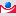 №п/пКраткое наименованиеналогового расходаКамышевского сельского поселенияПолное наименование налогового расхода Камышевского сельского поселенияРеквизиты нормативного правового акта Камышевского сельского поселения, устанавливающего налоговый расходНаименование категории плательщиков налогов, для которых предусмотрены налоговые льготы, освобождения и иные преференцииЦелевая категория налогового расхода Камышевского сельского поселенияНаименование муниципальной программы Камышевского сельского поселения,предусматривающей налоговые расходыНаименование подпрограммы муниципальной программы Камышевского сельского поселения, предусматривающей налоговые расходыНаименование структурного элемента подпрограммы муниципальной программы Камышевского сельского поселения, предусматривающей налоговые расходыНаименование куратора налогового расхода123456789101.Освобождение от уплаты земельного налога граждан Российской Федерации, проживающих на территории Камышевского сельского поселения Освобождение от уплаты земельного налога под индивидуальным строением и за земли для ведения личного хозяйства граждан Российской Федерации, проживающих на территории Камышевского сельского поселения не менее 5 лет, имеющих трех и более несовершеннолетних детей и совместно проживающих с ними, в том числе имеющих усыновленных (удочеренных), а также находящихся под опекой или попечительством детей, при условии воспитания этих детей не менее 3 лет;Решение Собрания депутатов Камышевского сельского поселения от 03.12.2019 г. №119 «О земельном налоге»Многодетные семьиСоциальная налоговая льготаСоциальная поддержка гражданСоциальная поддержка отдельных категорий гражданВыполнение обяхзательств по социальной поддержке гражданАдминистрация Камышевского сельского поселенияОрловского района2.Предоставление налоговой льготы в размере  50-ти процентов от налоговой ставки по земельному налогу граждан Российской Федерации, проживающих на территории Камышевского сельского поселения, имеющих детей-инвалидов.Предоставление налоговой льготы за земельные участки, находящиеся в собственности и не используемые для ведения предпринимательской деятельности, в отношении одного объекта налогообложения по своему выбору граждан Российской Федерации, проживающих на территории Камышевского сельского поселения, имеющих детей-инвалидов.Решение Собрания депутатов Камышевского сельского поселения от 03.12.2019 г. №119 «О земельном налоге»Семьи, имеющие детей инвалидовСоциальная налоговая льготаСоциальная поддержка гражданСоциальная поддержка отдельных категорий гражданВыполнение обязательств по социальной поддержке гражданАдминистрация Камышевского сельского поселенияОрловского района3.Предоставление налоговой льготы в размере  50-ти процентов от налоговой ставки налога на имущество физических лиц граждан Российской Федерации, проживающих на территории Камышевского сельского поселения, имеющих детей-инвалидов.Предоставление  льготы  в размере 50-ти процентов от налоговой ставки налога на имущество физических лиц в части объектов налогообложения, не используемых для ведения предпринимательской деятельности, граждан Российской Федерации,  проживающих на территории Камышевского сельского поселения, имеющих детей-инвалидов.Решение Собрания депутатов Камышевского сельского поселения от 14.11.2018 г. №91 «О налоге на имущество»Семьи, имеющие детей инвалидовСоциальная налоговая льготаСоциальная поддержка гражданСоциальная поддержка отдельных категорий гражданВыполнение обязательств по социальной поддержке гражданАдминистрация Камышевского сельского поселенияОрловского района4.Освобождение от уплаты земельного налога граждан, призванных на военную службу по мобилизации в Вооруженные Силы Российской Федерации, а также их супруга (супруги), несовершеннолетних детей, родителей (усыновителей).». на территории Камышевского сельского поселения Освобождение от уплаты земельного налога под индивидуальным строением и за земли для ведения личного хозяйства граждан Российской Федерации, проживающих на территории Камышевского сельского поселения не менее 5 лет, имеющих трех и более несовершеннолетних детей и совместно проживающих с ними, в том числе имеющих усыновленных (удочеренных), а также находящихся под опекой или попечительством детей, при условии воспитания этих детей не менее 3 лет;Решение Собрания депутатов Камышевского сельского поселения от 03.12.2019 г. №119 «О земельном налоге»Семьи призванных на военную службу по мобилизацииСоциальная налоговая льготаСоциальная поддержка гражданСоциальная поддержка отдельных категорий гражданВыполнение обязательств по социальной поддержке гражданАдминистрация Камышевского сельского поселенияОрловского района